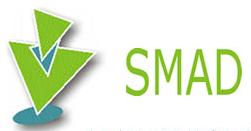 SMAD, Revista Eletrônica Saúde Mental Álcool e DrogasEscola de Enfermagem de Ribeirão Preto. Universidade de São PauloAv. dos Bandeirantes, 3900. Bairro Monte Alegre. CEP: 14.040-902 Ribeirão Preto, SP, Brasil.Fone: 55 (16) 3315-4407/3315-3451Suporte submissão: smad@eerp.usp.brTitle Page_____________________________________________________________________________________DADOS DO ARTIGODADOS DOS AUTORESVÍNCULOS DOS AUTORESAUTORES COM BOLSA DE INICIAÇÃO CIENTÍFICA OU DE PÓS-GRADUAÇÃOCONTRIBUIÇÃO DOS AUTORES1. Título do artigo2. Categoria do Artigo – Fluxo regular Artigo Original Artigo de Revisão3. Se o artigo foi extraído de tese ou dissertação, preencha os dados abaixoArtigo extraído da dissertação de mestrado “título da dissertação”, apresentada à unidade, instituição, cidade, sigla do estado, país.Artigo extraído da tese de doutorado “título da tese”, apresentada à unidade, instituição, cidade, sigla do estado, país.3.1. Se a tese ou dissertação possui título em inglês e/ou espanhol, informe-o(s) abaixo3.1. Se a tese ou dissertação possui título em inglês e/ou espanhol, informe-o(s) abaixoInglêsEspanhol4. Se o projeto recebeu apoio financeiro, informe-o abaixo4. Se o projeto recebeu apoio financeiro, informe-o abaixoInstituição financiadoraNúmero do processo5. Agradecimentos a pessoasInsira aqui o parágrafo dos Agradecimentos (somente a pessoas que contribuíram com a pesquisa) no formato que deverá constar no artigo publicado (não agradecer apoio financeiro à pesquisa).Exemplo: A Antônia de Freitas pela colaboração na fase de coleta de dados.NºNome completo dos autoresNome abreviadoSeguir padrão Vancouver.Exemplo: para “Maria José Silva” use “Silva MJ” (sem aspas, pontos, vírgulas ou espaços entre as iniciais).Número ORCID e email de cada autor1https://orcid.org/    -    -    -    E-mail:      2https://orcid.org/    -    -    -    E-mail:      3https://orcid.org/    -    -    -    E-mail:      4https://orcid.org/    -    -    -    E-mail:      5https://orcid.org/    -    -    -    E-mail:      6https://orcid.org/    -    -    -    E-mail:      Artigos multicêntricosArtigos multicêntricosArtigos multicêntricosArtigos multicêntricos7https://orcid.org/    -    -    -    E-mail:      8https://orcid.org/    -    -    -    E-mail:      9https://orcid.org/    -    -    -    E-mail:      10https://orcid.org/    -    -    -    E-mail:      Informações de contatoInformações de contatoNome do autor correspondenteE-mailORCIDhttps://orcid.org/    -    -    -    Vínculos primáriosVínculos primáriosNº do autorDados da instituição por extenso1Instituição, Unidade, Cidade, Sigla do Estado, País.2Instituição, Unidade, Cidade, Sigla do Estado, País.3Instituição, Unidade, Cidade, Sigla do Estado, País.4Instituição, Unidade, Cidade, Sigla do Estado, País.5Instituição, Unidade, Cidade, Sigla do Estado, País.6Instituição, Unidade, Cidade, Sigla do Estado, País.Artigos multicêntricosArtigos multicêntricos7Instituição, Unidade, Cidade, Sigla do Estado, País.8Instituição, Unidade, Cidade, Sigla do Estado, País.9Instituição, Unidade, Cidade, Sigla do Estado, País.10Instituição, Unidade, Cidade, Sigla do Estado, País.Vínculos secundáriosVínculos secundáriosNº do autorDados da instituição por extenso1Instituição, Unidade, Cidade, Sigla do Estado, País.2Instituição, Unidade, Cidade, Sigla do Estado, País.3Instituição, Unidade, Cidade, Sigla do Estado, País.4Instituição, Unidade, Cidade, Sigla do Estado, País.5Instituição, Unidade, Cidade, Sigla do Estado, País.6Instituição, Unidade, Cidade, Sigla do Estado, País.Artigos multicêntricosArtigos multicêntricos7Instituição, Unidade, Cidade, Sigla do Estado, País.8Instituição, Unidade, Cidade, Sigla do Estado, País.9Instituição, Unidade, Cidade, Sigla do Estado, País.10Instituição, Unidade, Cidade, Sigla do Estado, País.Vínculos terciáriosVínculos terciáriosNº do autorDados da instituição por extenso1Instituição, Unidade, Cidade, Sigla do Estado, País.2Instituição, Unidade, Cidade, Sigla do Estado, País.3Instituição, Unidade, Cidade, Sigla do Estado, País.4Instituição, Unidade, Cidade, Sigla do Estado, País.5Instituição, Unidade, Cidade, Sigla do Estado, País.6Instituição, Unidade, Cidade, Sigla do Estado, País.Artigos multicêntricosArtigos multicêntricos7Instituição, Unidade, Cidade, Sigla do Estado, País.8Instituição, Unidade, Cidade, Sigla do Estado, País.9Instituição, Unidade, Cidade, Sigla do Estado, País.10Instituição, Unidade, Cidade, Sigla do Estado, País.Nº do autorAgência/Instituição de fomento (por extenso)1Nome da agência/instituição2Nome da agência/instituição3Nome da agência/instituição4Nome da agência/instituição5Nome da agência/instituição6Nome da agência/instituiçãoArtigos multicêntricosArtigos multicêntricos7Nome da agência/instituição8Nome da agência/instituição9Nome da agência/instituição10Nome da agência/instituiçãoContribuição dos AutoresContribuição dos AutoresContribuiçãoNome completo dos autoresConcepção e desenho da pesquisa:     ,      ,      ,      ,      ,      .Obtenção de dados:     ,      ,      ,      ,      ,      .Análise e interpretação dos dados:     ,      ,      ,      ,      ,      .Análise estatística:     ,      ,      ,      ,      ,      .Obtenção de financiamento:     ,      ,      ,      ,      ,      .Redação do manuscrito:     ,      ,      ,      ,      ,      .Revisão crítica do manuscrito quanto ao conteúdo intelectual importante:     ,      ,      ,      ,      ,      .Outros (por favor, especifique):     ,      ,      ,      ,      ,      .